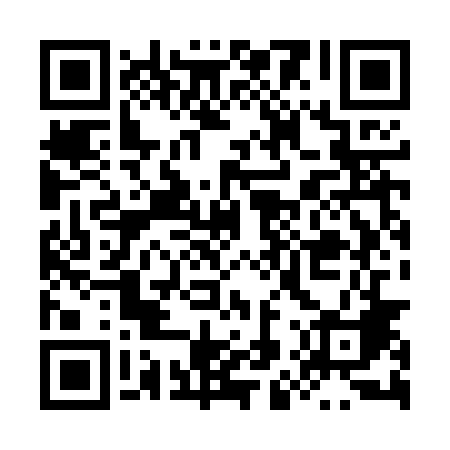 Ramadan times for Popowko, PolandMon 11 Mar 2024 - Wed 10 Apr 2024High Latitude Method: Angle Based RulePrayer Calculation Method: Muslim World LeagueAsar Calculation Method: HanafiPrayer times provided by https://www.salahtimes.comDateDayFajrSuhurSunriseDhuhrAsrIftarMaghribIsha11Mon4:224:226:1612:033:545:515:517:3912Tue4:194:196:1412:033:565:535:537:4113Wed4:174:176:1212:033:575:555:557:4314Thu4:144:146:0912:023:595:575:577:4515Fri4:114:116:0712:024:005:585:587:4716Sat4:094:096:0512:024:026:006:007:4917Sun4:064:066:0212:024:036:026:027:5118Mon4:044:046:0012:014:056:046:047:5319Tue4:014:015:5712:014:066:056:057:5520Wed3:583:585:5512:014:076:076:077:5721Thu3:563:565:5312:004:096:096:097:5922Fri3:533:535:5012:004:106:116:118:0123Sat3:503:505:4812:004:126:136:138:0324Sun3:473:475:4611:594:136:146:148:0625Mon3:443:445:4311:594:146:166:168:0826Tue3:423:425:4111:594:166:186:188:1027Wed3:393:395:3811:594:176:206:208:1228Thu3:363:365:3611:584:186:216:218:1429Fri3:333:335:3411:584:206:236:238:1730Sat3:303:305:3111:584:216:256:258:1931Sun4:274:276:2912:575:227:277:279:211Mon4:244:246:2712:575:247:287:289:232Tue4:214:216:2412:575:257:307:309:263Wed4:184:186:2212:565:267:327:329:284Thu4:154:156:2012:565:277:347:349:305Fri4:124:126:1712:565:297:357:359:336Sat4:094:096:1512:565:307:377:379:357Sun4:064:066:1312:555:317:397:399:388Mon4:034:036:1012:555:327:417:419:409Tue4:004:006:0812:555:347:427:429:4310Wed3:573:576:0612:555:357:447:449:45